Артикуляционная гимнастикаРазминка губ и языка играет важную роль в формировании правильной речи. Упражнения надо выполнять медленно, перед зеркалом, так как ребёнку необходим зрительный контроль. Ребенок должен хорошо видеть лицо взрослого, а также свое лицо, чтобы самостоятельно контролировать правильность выполнения упражнений.(Каждое упражнение выполняется по 10 раз)«Качели» - язык плавно поднимается за верхнюю губу и опускается к нижней.«Почистим зубки» - медленно поднимаем язык и облизываем верхний ряд зубов с наружной, а затем с внутренней стороны.«Лошадка» - цоканье язычком. Нижняя челюсть не должна двигаться. Если соблюдать неподвижность будет сложно, то можно помогать руками.«Маляр» - улыбнуться, открыть рот и «погладить» кончиком языка твердое небо, делая движения языком вперед-назад. Губы и нижняя челюсть должны быть неподвижны. Следить, чтобы кончик языка не высовывался изо рта.  «Грибок» - улыбнуться, показать зубы, приоткрыть рот и, прижав широкий язык всей плоскостью к небу, широко открыть рот. (Язык будет напоминать тонкую шляпку грибка, а растянутая подъязычная связка — его ножку). Следить, чтобы губы были в положении улыбки. «Индюшонок» - необходимо приоткрыть рот, расположить язык на верхней губе и делать движения по ней вперед и назад. При этом нельзя отрывать язык от губы, а нужно поглаживать ее. Начинать медленно, а со временем увеличивать скорость.Формирование фонематического восприятия, навыков фонематического анализа и синтеза.Развитый фонематический слух является основой для развития правильного произношения, обучения грамоте и развития монологической речи.  «Посчитай» Предложите задание ребенку на определение количества звуков в словах: бык, дом, вата, банан и тд.«Игра в кубик» На гранях кубика различное число точек. Ребенок бросает кубик и придумывают слово, состоящее из количества звуков в соответствии с количеством точек на грани кубика.«Добавь звук» Ребёнку предлагаются различные слова, его задача добавить звук, так, чтобы получилось новое слово. Например, лис - лист, кол-укол и т.д. Обязательно в словах проверяйте ударение, делайте выводы.Графический диктантПеред вами подборка упражнений, совершенствующих графические навыки дошкольника, а также его внимание, усидчивость, сообразительность. Каждый лист представляет собой тематическую подборку, которая включает:стихотворение об изображаемом персонаже;цветную иллюстрацию к тексту;словесную инструкцию процесса рисования на клетчатой бумаге, которая должна быть выполнена ребенком, точно и последовательно;графическое изображение, которое получится в итоге.Эти здания можно использовать в формате диктанта или как образец для самостоятельной работы ребенка по образцу. Загадка и рисунок делают упражнения более привлекательными для малышей.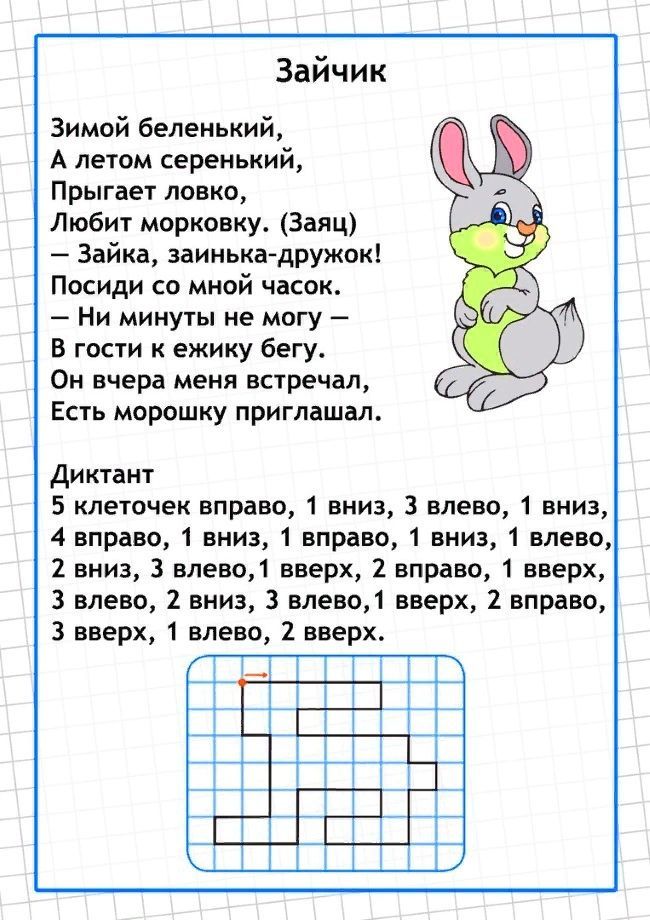 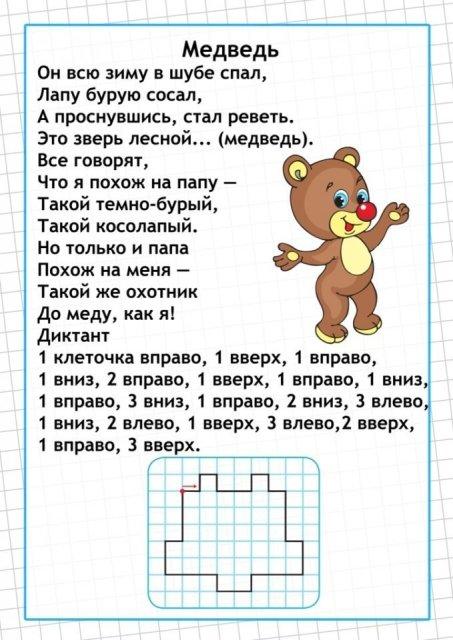 